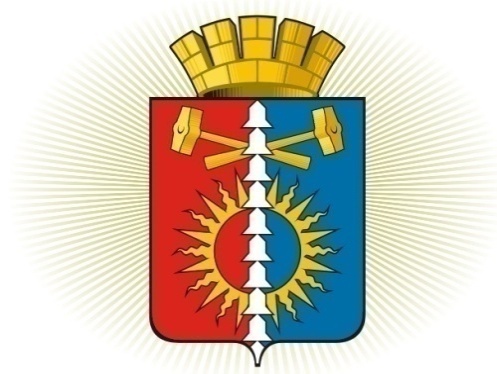 ДУМА ГОРОДСКОГО ОКРУГА ВЕРХНИЙ ТАГИЛШЕСТОЙ СОЗЫВ	Р Е Ш Е Н И Е	  пятьдесят первое заседание17.12.2020г. № 51/6город Верхний ТагилО внесении изменений в «Правила благоустройства территории городского округа Верхний Тагил», утвержденные решением Думы городского округа Верхний Тагил от 16.11.2017 года № 14/7          В целях улучшения санитарного, экологического состояния территории городского округа Верхний Тагил,  в соответствии с частью 1 статьи 2, статьи 45.1. Федерального закона от 06 октября 2003 года № 131-ФЗ «Об общих принципах организации местного самоуправления в Российской Федерации», Федерального закона от 30 марта 1999 года № 52-ФЗ «О санитарно-эпидемиологическом благополучии населения», в соответствии с частью 1 статьи 30, статьи 36 Градостроительного кодекса Российской Федерации от 29.12.2004 года  № 190-ФЗ, руководствуясь Уставом городского округа Верхний Тагил, Дума городского округа Верхний ТагилР Е Ш И Л А:    1. Внести в Правила благоустройства территории городского округа Верхний Тагил», утвержденные решением Думы городского округа Верхний Тагил от 16.11.2017 года № 14/7, следующие изменения:    1) абзац тринадцатый пункта 2.1.  изложить в следующей редакции:       «- обустройство на территории частных домовладений места расположения мусоросборников, дворовых туалетов и выгребных ям определяются самими домовладельцами. Места установки контейнеров в секторах индивидуальной застройки на территории общего пользования определяются администрацией городского округа Верхний Тагил и согласовываются с Территориальным отделом Управления Роспотребнадзора по Свердловской области в городе Нижний Тагил, Пригородном, Верхнесалдинском районах, городе Нижняя Салда, городе Кировград и Невьянском районе» далее по тексту Правил;   2) пункт 8.2.  изложить в следующей редакции:       «8.2. С целью благоустройства территории допускается устанавливать следующие виды ограждений:-  газонные ограждения (высотой 0,3 - 0,5 метра);- ограды палисадников - решетчатые, ажурные - высота 0,5 - 1,5 м, шириной не более 3 м; увеличение или уменьшение ширины палисадников определяется по согласованию в индивидуальном порядке с администрацией городского округа Верхний Тагил;- ограды участков индивидуального жилищного строительства на границе с соседними землепользованиями - сетчатые или решетчатые (с целью минимального затенения территории соседних участков - просветы до 50%) - высота до - 1,8 м;- ограды участков индивидуального жилищного строительства, выходящие на главный фасад, - высотой до 1,8 м; со стороны дорог и проездов допускаются сплошные ограждения;- заборы, возводимые на границе участка или на его территории, должны устанавливаться так, чтобы они не препятствовали стоку дождевой воды как на самом участке, так и на соседних землепользованиях;- ограждения спортивных площадок (высотой 2,5 - 3,0 метра);- декоративные ограждения (высотой 1,0 – 1,5 метра);- технические ограждения (высотой в соответствии с установленными требованиями).Установку ограждений следует производить в зависимости от их местоположения и назначения, в соответствии с требованиями пунктов 132 - 133 настоящих Правил»;3)  абзац тридцать третий  пункта 1.7.  изложить в следующей редакции:«палисадник - участок между домом и дорогой (тротуаром), огороженный забором (палисадом)».        2. Настоящее Решение вступает в силу после его официального опубликования.        3.  Опубликовать настоящее Решение в газете «Кировградские вести» и разместить на официальном сайте городского округа Верхний Тагил www.go-vtagil.ru, и официальном сайте Думы городского округа Верхний Тагил www.duma-vtagil.ru.       4. Контроль за исполнением настоящего Решения возложить на заместителя главы администрации по жилищно–коммунальному и городскому хозяйству (Н.Н.Русалеева). Верноведущий специалист Думы городского округа Верхний Тагил                                                                                     О.Г. МезенинаПредседатель Думыгородского округа Верхний Тагил      ______подпись___ Е.А.Нехай                Глава  городского округа                                  Верхний Тагил                                                    ____подпись___В.Г.Кириченко